Publicado en Tenerife el 23/09/2019 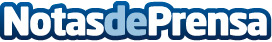 Fersay inaugura su tercer corner en TenerifeFersay, que cuenta con delegación propia en las islas, prepara nuevas aperturas por todo el territorio nacionalDatos de contacto:Pura de RojasALLEGRA COMUNICACION91 434 82 29Nota de prensa publicada en: https://www.notasdeprensa.es/fersay-inaugura-su-tercer-corner-en-tenerife_1 Categorias: Canarias Consumo http://www.notasdeprensa.es